Molecular Shapesx= Occupied E= EmptyWrite the FormulaDraw the StructureName the ShapeDetermine PolarityPolar/NonpolarHydrogenH2WaterMethane(Carbon Tetrahydride)OxygenAmmonia(Nitrogen Trihydride)DichloromethaneCH2Cl2NitrogenMethanolCH3OHCarbon TetrachlorideCarbon DioxideHydrogen FluorideHydrogen SulfideEthyneC2H2Total  Bonds0 lone pair1 lone pair2 lone pairs2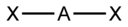 Linear3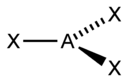 Trigonal planar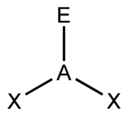 Bent4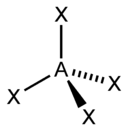 Tetrahedral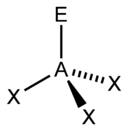 Trigonal pyramid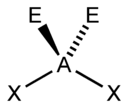 Bent